WESTMONT BAPTIST CHURCHSunday July 22, 2018 - 10:45 A.M.WORTHY OF WORSHIP  Welcome/Announcements		Pastor Cline  Opening Prayer		Pastor Cline*Opening Hymn		Praise TeamWORTHY OF ALL THE OFFERINGS WE BRING  Operation World                     “Togo”	Prayer Emphasis  Offertory Prayer	Mr. Bill StahlWORTHY OF ALL THE GLAD SONGS WE SING*Praise Time        	Please Stand & Sing	Praise TeamWORTHY OF HONOR AND GLORY  Message:  	“Fabrication”	Pastor Cline  Scripture	Nehemiah Chapter 6*Hymn of Invitation		Praise Team	WORTHY OF LOVE AND DEVOTION*Benediction		Mr. Tom Gillispie*Departing to Serve and Share The Gospel of Christ	Instrumentalists*Please Stand If AbleDon't Forget to Pray on the 7’s   (7am & 7pm)Deacon of Month  - July		Mr. Brian Litzinger – 814-418-6594Greeters/Ushers -July		Justin Harris & Bethany ClineCounters Today:  Tom & Jamie                 Next Week:  Bethany & SherrillUP-COMING ACTIVITIESTODAY	Good Morning Café Open 	9:00 AM	Prayer Time for Church & Ministry	9:00 AM	Connect Groups	9:30 AM		Worship	10:45 AMWed.	July 25	Pastor’s Breakfast in Altoona	8:00 AM		M & M Night – Meal Begins @	5:30 PM		1 Peter Study continues	6:30 PMThur.	July 26	Connect Group at Cline Home	7:00 PMSat.	July 28	Associational Picnic at Prince Glittizen	Noon		SNAC Going to Prince Glittizen for the day	9:00 AMSun.	July 29	5th Sunday Breakfast Fellowship	9:30 AMWed.	Aug.  1	M & M Night – Meal Begins @	5:30 PM		Power Prayer Meeting	6:30 PMThurs.	Aug.  2	Cline Connect Group @ Gillispie Home	7:00 PMSat.	Aug.  4	Men’s Breakfast @ Our Son’s Resturant 	9:00 AMMon.	Aug.  6	Deacon’s Meeting	7:00 PMWed.	Aug.  8	M & M Night – Meal Begins @	5:30 PM		1 Peter Study continues	6:30 PMThur.	Aug.  9	Cline Connect Group at Gillispie Home	7:00 PMSun.	Aug. 12	Padgets in Concert  (Love Offering)	10:45 AM  Offering Last Week:     $1123.00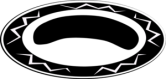 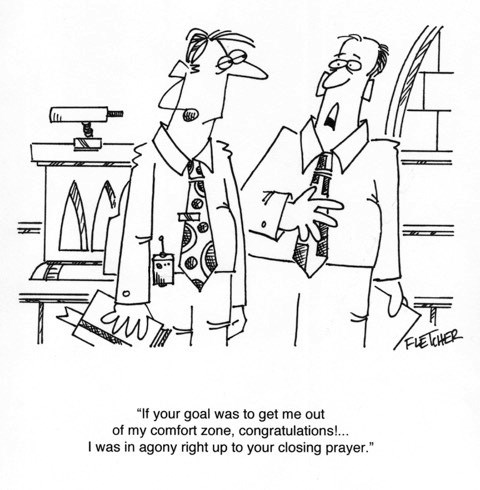 